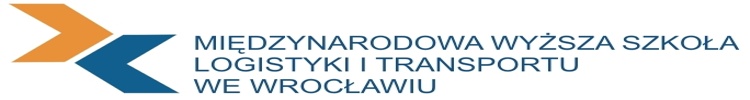 Nazwisko i Imię   _________________________________________________ (proszę wypełnić czytelnie)Kierunek studiów:    Logistyka  / Transport   (zaznaczyć)Studia :      Licencjackie / inżynierskie    (zaznaczyć)DEKLARACJA WYBORU JĘZYKAProszę wybrać dwa języki i zaznaczyć  krzyżykiem poziom:Język angielski jest obowiązkowy (proszę określić poziom zaawansowania)Poziom podstawowyPoziom średniozaawansowanyPoziom zaawansowanyJęzyk angielskiJęzyk niemieckiJęzyk francuski